Heeft u een defect of wilt u een product retourneren? Vul dan onderstaande RMA-formulier in en verstuur deze naar: rma@elfa.nl. Nadat wij het ingevulde formulier hebben ontvangen krijgt u van ons een RMA-nummer toegekend. Stuur alleen goederen retour voorzien van het door Elfa toegekende RMA-nummer. Vergeet niet bij een oplaadbare lamp of lader altijd de complete set mee te verzenden.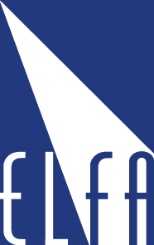 Verstuur het ingevulde formulier naar: rma@elfa.nlGegevens aanvrager	Gegevens aanvrager	BedrijfsnaamContactpersoonTelefoonnummerE-mailadresGegevens artikel(en)	Gegevens artikel(en)	Reparatie of retour?Klantreferentie/
ordernummerMerk + typenummer(s)Totaal aantal retour productenOmschrijving / reden retour